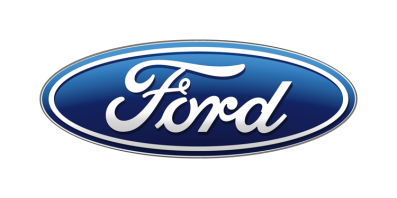 Tisková zprávaPro okamžité použitíFiesta ST vyrazila na úžastnou silnici, o které jste nikdy neslyšeli. Je 400 metrů pod zemíNatáčení nové televizní reklamy „Undertrack“ probíhalo 400 metrů pod zemí v jednom z největších solných dolů v EvropěZa volantem Fiesty ST seděl Elfyn Evans, který v mistrovství světa v rallye krotí závodní Fiestu RS WRCSolnou jeskyni tvoří soustava chodeb o souhrnné délce 60 kilometrů, kde panuje teplota konstantních 16 °C/V Praze, 10. července 2018/ – Nový film ukazuje dynamické vlastnosti nového Fordu Fiesta ST v neobvyklém prostředí – v jednom z největších solných dolů v Evropě. Natáčení probíhalo 400 metrů pod zemským povrchem. Za volantem seděl Elfyn Evans, pilot týmu M-Sport Ford World Rally Team. Fiesta ST v jeho rukou jezdí smykem a skáče, zatímco zvuk dvousetkoňového motoru 1.5 EcoBoost se odráží od stěn úzkého příjezdového tunelu a rezonuje v prostorách solných jeskyní.„Sůl se pod autem chová podobně jako jemná šotolina. Je docela kluzká, zejména se silničními pneumatikami,“ řekl Evans. „Jeden by čekal pocity klaustrofobie, ale bylo to přesně naopak. Fiestu ST jsem si na tomhle místě opravdu užil.“Seriál Europe's Greatest Driving Roads z produkce Fordu představuje sportovní modely značky na těch nejúchvatnějších a nejzábavnějších silnicích od chladného Norska až po slunnou Mallorcu. Až dosud se však všechny díly natáčely na zemském povrchu. Ford zvolil k natáčení nové televizní reklamy „Undertrack“ blíže nespecifikovaný solný důl. V soustavě chodeb o souhrnné délce 60 kilometrů panuje teplota konstantních 16°C. Natáčelo se tři dny za přísných bezpečnostních opatření. Klip s Fiestou ST v solném dole si můžete pustit zde.Reklamní spot „Undertrack“ je k vidění zde.Kontakty:Kontakty:Kontakty:Martin LinhartKateřina NováčkováDenisa Nahodilovátel./fax: +420 234 650 180 /+420 234 650 147tel./fax:+420 234 124 112 /+420 234 124 120tel./fax:+420 234 650 112 /+420 234 650 147mlinhart@ford.com katerina.novackova@amic.cz dnahodil@ford.com denisa.nahodilova@amic.cz